Photoshop Project (20 Points)Use any or all of the apps (Paint, Paint 3D, PhotoScissors, & pixlr.com, Adobe Photoshop Elements) to create a drawing that includes multiple features and imagery.  Be creative!!!
Use of multiple tools				5 points	______Includes multiple images and features	5 points	______
3.   Creativity and design				5 points	______
Use of at least 2 apps				5 points	______	TOTAL SCORE  _________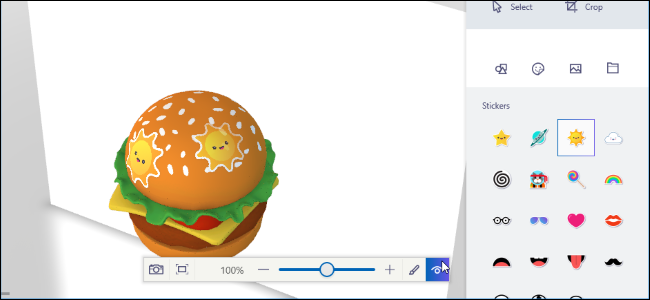 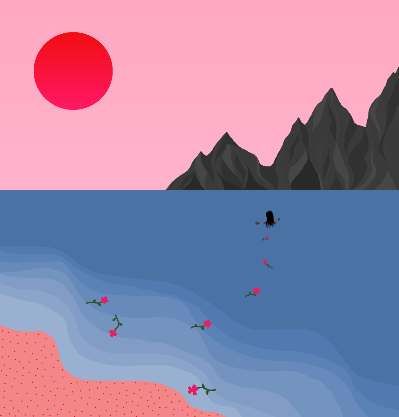 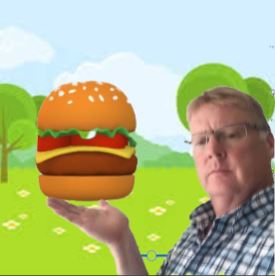 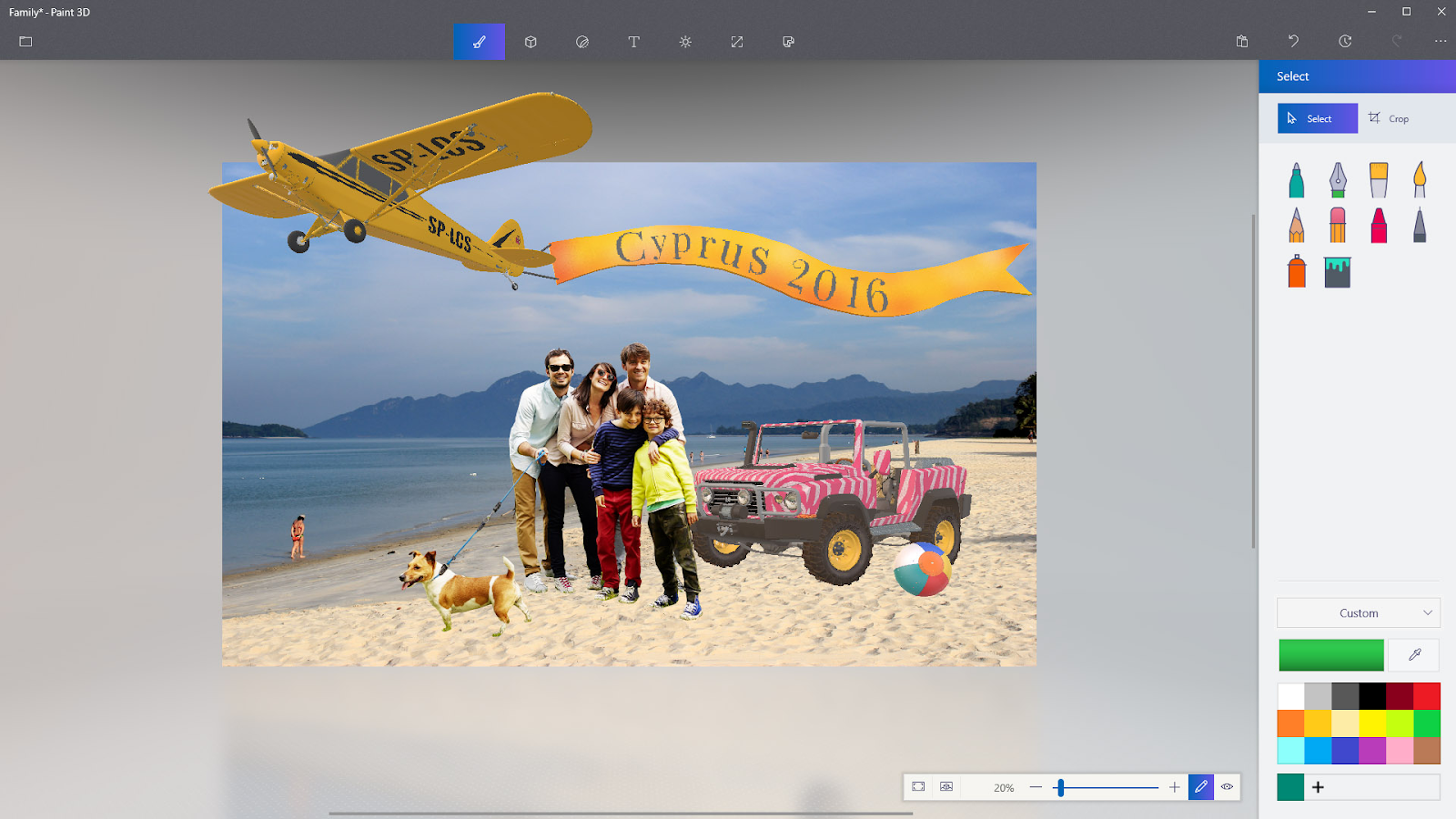 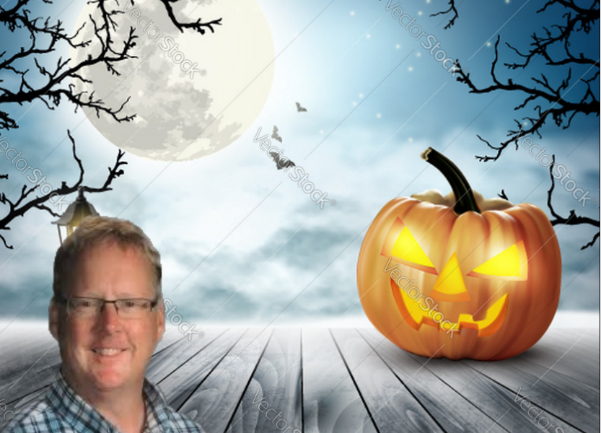 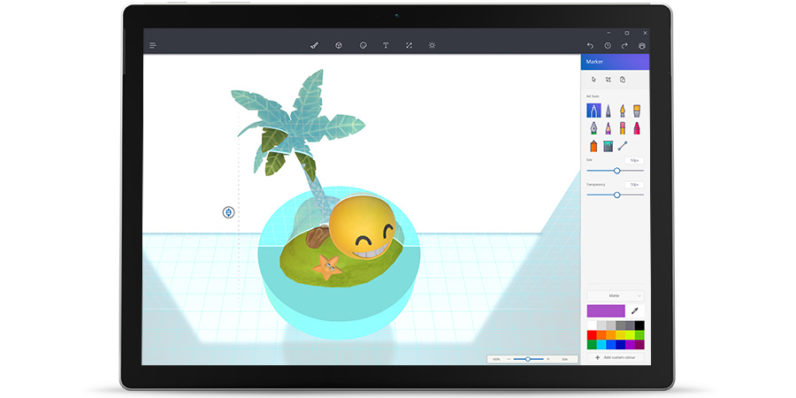 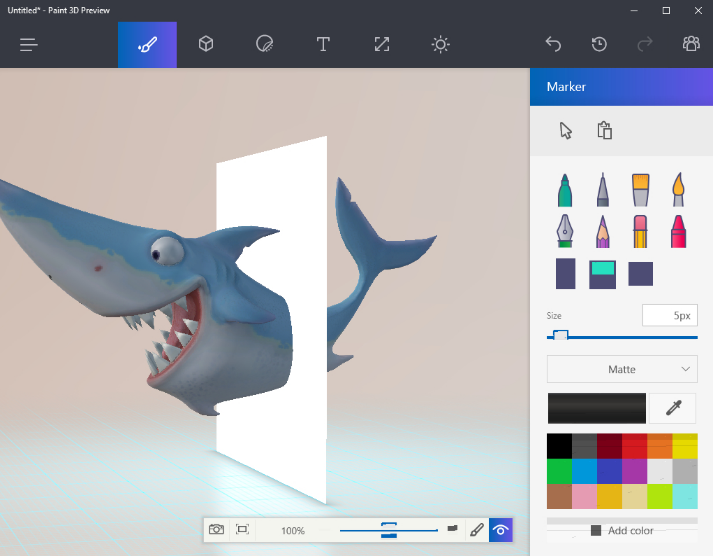 